http://www.hsvpremedios.gov.co/pqrsf.php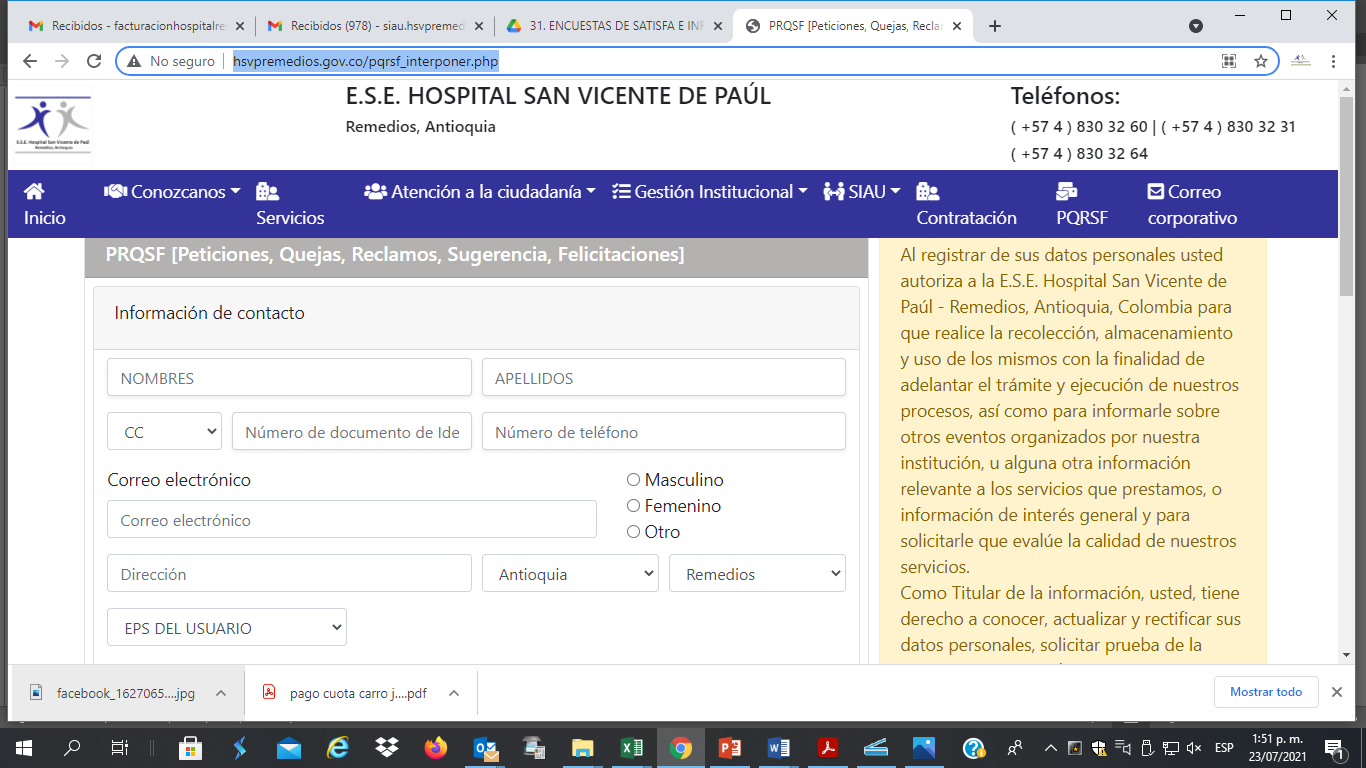 